DEPARTMENT OF ELEMENTARY EDUCATION 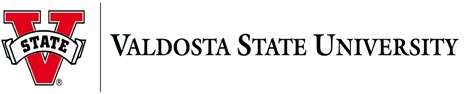 MAIL	1500 North Patterson Street · Valdosta, Georgia 31698-0092PHONE	229-333-5929 · FAX	229-219-1225Re:  Permission Form for Review of IEPDate  	Dear(Parent or Guardian)is a student in Teacher Education at Valdosta State University who is completing a field-based instructional requirement in my classroom.  Part of this practice teaching experiencerequiresto develop instructional activities based on objectives from students’ individualeducation programs (IEPs).  I would like to request your permission to allow this student from VSU to review 		’s IEP to develop instructional activities. (Child’s name)Should you wish to discuss this requirement you may contact your child’s teacher or contact the Department of Elementary Education at VSU (333-5929.)  If you give your consent for this student to review your child’s IEP, please indicate by checking the space marked “yes” below and returning this form after signing it.  If your do not wish for this student to share access of the IEP, please indicate by checking the box marked “no” and returning this form after you have signed it.Thank you in advance for your consideration.(Mentor teacher’s signature)[  ]  Yes, my child’s IEP may be reviewed to develop instructional activities.[  ]  No, my child’s IEP may not be reviewed to develop instructional activities.Signature of Parent or Guardian	Date	Re:  Permission Form for Review of IEPFecha 	DEPARTMENT OF ELEMENTARY EDUCATION 
MAIL	1500 North Patterson Street · Valdosta, Georgia 31698-0092PHONE	229-333-5929 · FAX	229-219-1225Estimados(Nombre de los Padres)es estudiante de maestría en el Programa de Educación de Maestría en la Universidad Valdosta State.  El/Ella está en proceso de cumplir con los requisitos curriculares del Programa de Maestría. Parte de los requisitos incluye el diseño de actividades e asignaciones a base de los objetivos del  Plan Educativo Individual (Individual Educación Plan o IEP) que son desarrollados para nuestros estudiantes.Les pidimos su  permiso que este o esta estudiante de maestría tengan la oportunidad de revisar el Plan EducativoIndividual (IEP) de su  hijo o hija(Nombre del alumno)para poder desarrollar lecciones que beneficiaran su aprendizaje de las materias escolares.Si tienen preguntas sobre este documento, favor de llamar a la Directora del Progama ElementaryEducation - Valdosta State (teléfono 229 333 5929).Gracias por su atención,(La  Maestra)Favor de indicar su preferencia con su firme y fecha debajo:[  ]  Sí, doy permiso que el estudiante de maestría del Programa de Educación en la Universidad Valdosta State pueda revisar el Plan Educativo Individual (IEP) de mi hijo/hija[  ]   No doy permiso que el estudiante de maestría del Programa de Educación en la Universidad Valdosta State pueda revisar el Plan Educativo Individual (IEP) de mi hijo/hija(Firma de padre o guardián)	(Fecha)